Year 1AutumnAutumnSpringSpringSummerSummerSummerCore Texts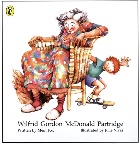 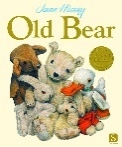 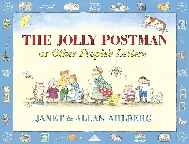 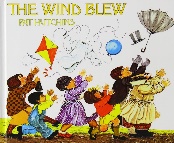 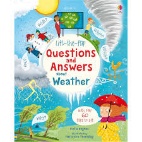 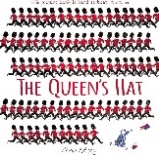 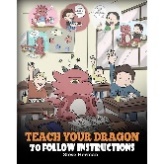 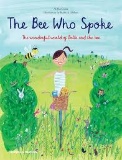 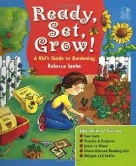 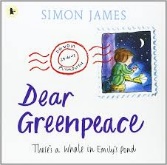 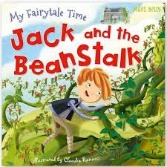 Core TextsWilfred Gordon McDonald Partridge; Old Bear; The Jolly Postman; The Wind BlewWilfred Gordon McDonald Partridge; Old Bear; The Jolly Postman; The Wind Blew The Queen's Hat; Teach Your Dragon To Follow Instructions; Q & A About Weather; The Bee Who Spoke The Queen's Hat; Teach Your Dragon To Follow Instructions; Q & A About Weather; The Bee Who SpokeDear Greenpeace; Ready, Set, Grow; Jack and the BeanstalkDear Greenpeace; Ready, Set, Grow; Jack and the BeanstalkDear Greenpeace; Ready, Set, Grow; Jack and the BeanstalkMain ProjectChildhood (History)Childhood (History)Bright Lights, Big City (Geography)Bright Lights, Big City (Geography)School Days (History)School Days (History)School Days (History)WritingLetter Formation; Caption Writing; CV/CVC WordsLetter Formation; Caption Writing; CV/CVC WordsSentence Writing; Setting Description; Instructions; Recount; Simple narrativeSentence Writing; Setting Description; Instructions; Recount; Simple narrativeSentence Writing; Recount; Information Writing; Poetry; simple narrativeSentence Writing; Recount; Information Writing; Poetry; simple narrativeSentence Writing; Recount; Information Writing; Poetry; simple narrativeMathsCounting Within 100Comparison of Quantities & Part-Whole Relationship; Numbers 0 to 5Recognise, Compose, Decompose & Manipulate 2D & 3D Shapes; Numbers 0 to 10; Additive StructuresAdditive Structures; Add & Subtract Within 10Numbers 0 to 20; Unitising & Coin RecognitionUnitising & Coin Recognition; Position & Direction; TimeUnitising & Coin Recognition; Position & Direction; TimeScienceEveryday MaterialsHuman SensesSeasonal ChangesSeasonal ChangesPlant PartsAnimal PartsAnimal PartsHistoryChildhoodChildhoodRevision & RecallRevision & RecallSchool DaysSchool DaysSchool DaysGeographyOur Wonderful WorldOur Wonderful WorldBright Lights, Big CityBright Lights, Big CityRevision & RecallRevision & RecallRevision & RecallArt & DesignMix It; Funny Faces & Fabulous FeaturesMix It; Funny Faces & Fabulous FeaturesRain & SunraysRain & SunraysStreet ViewStreet ViewStreet ViewDTShade & ShelterShade & ShelterTaxi!Taxi!Chop, Slice & MashChop, Slice & MashChop, Slice & MashREHarvest (Christianity) + Xmas Mini-ProjectHarvest (Christianity) + Xmas Mini-ProjectPurim (Judaism) + Ramadan, Eid & Easter Mini ProjectsPurim (Judaism) + Ramadan, Eid & Easter Mini ProjectsNaam Karan (Sikhism)Naam Karan (Sikhism)Esala Perahera (Buddhism)MusicHey You!Rhythm in the Way We Walk & Banana RapIn The GrooveRound & RoundYour ImaginationReflect, Rewind & ReplayReflect, Rewind & ReplayPELocomotion: Running 1Ball skills: Hands 1Ball Skills: Feet 1Dance: GrowingGymnastics: Body PartsLocomotion: Jumping 1Dance: HeroesBall Skills: Hands 2Gymnastics: Wide, Narrow, CurledBall Skills: Rackets, Balls, BatsTeam BuildingDance: The ZooTeam BuildingDance: The ZooComputingOnline Safey; Grouping & Sorting; Pictograms; Lego BuildersOnline Safey; Grouping & Sorting; Pictograms; Lego BuildersMaze Explorers; Technology Outside School; Animated Story BooksMaze Explorers; Technology Outside School; Animated Story BooksCoding; SpreadsheetsCoding; SpreadsheetsCoding; SpreadsheetsPHSETopics covered progressively over the year: FBV, Road Safety, Washing Hands, Friendship, Water Spillage, Jealousy, Online Bullying, Growing Up in Our World, Hoax Calling, Is It Safe to Eat or Drink? (See PHSE Documents for Details)Topics covered progressively over the year: FBV, Road Safety, Washing Hands, Friendship, Water Spillage, Jealousy, Online Bullying, Growing Up in Our World, Hoax Calling, Is It Safe to Eat or Drink? (See PHSE Documents for Details)Topics covered progressively over the year: FBV, Road Safety, Washing Hands, Friendship, Water Spillage, Jealousy, Online Bullying, Growing Up in Our World, Hoax Calling, Is It Safe to Eat or Drink? (See PHSE Documents for Details)Topics covered progressively over the year: FBV, Road Safety, Washing Hands, Friendship, Water Spillage, Jealousy, Online Bullying, Growing Up in Our World, Hoax Calling, Is It Safe to Eat or Drink? (See PHSE Documents for Details)Topics covered progressively over the year: FBV, Road Safety, Washing Hands, Friendship, Water Spillage, Jealousy, Online Bullying, Growing Up in Our World, Hoax Calling, Is It Safe to Eat or Drink? (See PHSE Documents for Details)Topics covered progressively over the year: FBV, Road Safety, Washing Hands, Friendship, Water Spillage, Jealousy, Online Bullying, Growing Up in Our World, Hoax Calling, Is It Safe to Eat or Drink? (See PHSE Documents for Details)Topics covered progressively over the year: FBV, Road Safety, Washing Hands, Friendship, Water Spillage, Jealousy, Online Bullying, Growing Up in Our World, Hoax Calling, Is It Safe to Eat or Drink? (See PHSE Documents for Details)Memorable ExperiencesForest Schools; Den BuildingForest Schools; Den BuildingVillage Tour; Sheffield City Centre VisitVillage Tour; Sheffield City Centre VisitHepp DT Day; Armley Mill; Victorian SchoolHepp DT Day; Armley Mill; Victorian SchoolHepp DT Day; Armley Mill; Victorian School